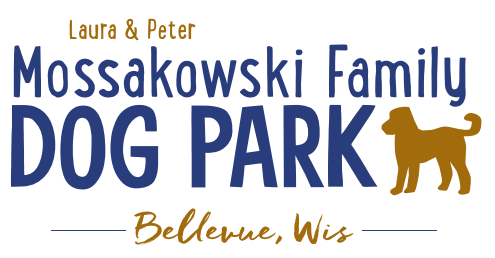 Laura and Peter Mossakowski Family Dog Park, LTD Committee MeetingDate & Location: April 11th, 2018 @ 9:15am at Laura Mossakowski LLC (2555 Continental Dr.; Green Bay, 54311)Meeting Began: 9:15amIn attendance: Stephanie Schlag, Laura Mossakowski, Toni McBride, Jennie Wertel, Paul Theys, Mark Schuster, Sami VanDreeseSecretary Report:   Approval of March 2018 minutes: Paul, ToniTreasurers Report:Current Balance: $12,542.67Outstanding Bills: Lizer was paid $500, owe $3500 yetIncoming Donations: K9 Karnival, donations, etc.Statement of balance to be kept with the Village with the pass sales with funds to be used for capital improvementsCommunity Fundraising:  Grant Writing – UPDATE on Intern – SNC student interested and looking to start (not part of school so it will be with an open ended date)Also looking to have some community members working together to increase grant optionsUWGB position still postedK9 Karnival is just around the corner!Dog Park Branded items for sale onlineOld Business:K9 Karnval Planning (running topic) – Coordinator and Co-coordinator roles to lead event	Date: May 12th, 2018 10am – 2pm (Volunteers from 8:30am – ~3:00pm)	Coordinator/Co-coordinator Roles: Sandy Kemper & Charity SchneiderOptions for having a “package” with a coffee mug purchase or similar with the ticket – Through Café Press, purchase item and bring receipt for the K9 Karnival admission and pass.  Items added to Café Press.Previous booth/vendor list reviewed and will get letters inviting them to join us again.  Add in other suggestions to build on the list.Previous donors to be contacted and followed up with.	Updates: some additional have come in.  May 5th deadline to allow for basket assembly.Volunteers to be sought yet, looking to fill in some spaces at various booths and events. 	Updates: Toni to follow up with a few local highschools to help with setup/take downKey volunteers at the event to wear some type of visible matching attire to help guide. (Vests, etc.)	Updates: Vests for key volunteersKarnival Info put on poster to go in Kiosk and potentially on fenceUpdates: Charity looking to revamp the poster from years past and Village can print it if submitted by 4/27/2018 (TWO WEEKS from now)Phase II+ Planning (running topic) – need a closer idea / update estimates for items for future planning to help decide what will actually be in Phase II but initial thoughts include: 	*Water Bubbler with human and dog faucet/washer – cost of running water needed Est: $40-50,000 (based on where hook-up allows)	Proposed site and looking to get bids	Permits being sought over next month or soTrail-head Building and AreaEst: $300,000Bridge cost Est: $300,000Entrance Structures and Picnic Shelter in ParkEst: $40,000Kayak LaunchEst: $8,000 – may have some options for grants	Additional Parking & Lighting Option
	Est: $25-30,000*Agility course/equipment – potentially donated and seek rocks/logs and natural items (Some logs for natural structures donated from the Village)	Further Shade Structures –  for further options in small dog area	Other – based on available funding, estimates, and available grants	Options for some shade structures for entrance areas to be built from Costco, etc.  *Items to focus on for 2018Next Meeting Dates: May 9th @ 9:15am at Laura Mossakowski LLC (2555 Continental Dr.; Green Bay, 54311)Construction & Maintenance Updates:Spring Work Day Plan (running topic) – need to stain, fertilize, plant around the fencing, mud-prone areas, 	Fertilizer would need to be pet safe or a plan to make it a safe time to do it – get Lizer’s input/feedback	May need post hole digger to dig in gravel area for plants 	In spring look to re-seed areas that are sparse – Lizer to help with partitioning areas and re-seeding	Stain rest of the posts	Concrete posts to replace the wooden posts	Limestone screenings to replace some of the pea-gravel areas that aren’t holding up well	Gravel added to path?  - Limestone screenings so it packs better and acts as disinfectant for shoes	Little Free Library Station – needs post (station already donated) – needs park commission approval	Set out the logs and other items from Village	Tentative Date: June 9th, 2018 - 9am – 12pm – Lunch provided	Tractor needed to dig post holes2017 Rec. Trail Grants are due May 1 – 50% match with a cap. of $45,000 ($90,000 project) with every 3rd year being a larger project.  Look into options as they open this year keeping in mind that the projects often have to be done within a year (larger projects sometimes given 2 years).  Likely need to postpone until 2019 due to the Village needing to approve the process and submit the application.  	Can be done in phasesMeeting Adjourned: 11:00amTabled for a future meeting:New Business (To be discussed based on time availability, K9 Karnival Planning and Construction updates are priority):Further Discussion/Thoughts: Outline Memorial Donation Options – benches ($2,500 minimum), another hydrant ($2,500 minimum), parts of the park (structures), large rocks ($500 based on donation of rock), have list of tangible and intangible items listed and outlinedLooking to maybe open options for other organizations such as Boy Scouts as well as NWTC to help with some of the structure building that may be in the futureAmbassador volunteers – can contact Charity and some type of meeting to be had to ensure that we have a good understanding of the goals of the role.  	Vests – Logo or patch to potentially be applied